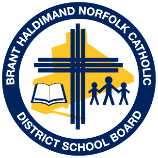 Brant Haldimand Norfolk Catholic District School BoardSchool Safe and Accepting Schools Plan 2021-22St. Basil School  Rebuild, Restore, Renew, TOGETHER…. “Behold, I make all things new.” (Revelation 21:5)Helpful  Resources:https://bhncdsbca.sharepoint.com/Intranet/BHNOffice/School%20Office%20Management/Student%20Behaviour,%20Discipline,%20Safety%20(i.e.,%20Code%20of%20Conduct,%20Suspensions,%20Expulsions,%20Violent%20Incidents)/0%20-%20StudentBehaviour,Discipline&Safety_200.09_Policy&AP.pdfhttps://bhncdsbca.sharepoint.com/Intranet/TeamSites/principals/Shared%20Documents/Compassionate%20Care%20Resources%20(Tragedy%20Response)/Compassionate_Care_Response_Guidelines_20150127.pdfhttp://www.edu.gov.on.ca/eng/multi/english/BullyingEN.pdfhttps://edu.gov.on.ca/eng/safeschools/respect.htmlhttp://www.edu.gov.on.ca/eng/healthyschools/educators-resources.htmlhttp://www.prevnet.ca/sites/prevnet.ca/files/fact-sheet/PREVNet-SAMHSA-Factsheet-Bullying-Definitions.pdfhttp://www.prevnet.ca/resources/tip-sheetsPriority AreaGoalsKey ActivitiesIndicators of progressPromoting Gospel Values1. Our Catholic Learning Community here at St. Basil, will demonstrate our Gospel values which will include love, reconciliation, hospitality, justice, peace, honesty and integrity. 2. Parents, students, staff and appropriate community partners will work together to ensure that St Basil School remains a safe place to learn and grow.3. To promote & utilize resources/materials necessary to be sure ALL students feel accepted and part of the school community.Annually review BHNCDSB District Code of Conduct with teaching staff, support staff, students and parent community.Students and staff will participate in monthly para-liturgies and assemblies with a focus on our Catholic virtues, learning skills and recognizing ways we encounter Jesus as per our Board theme.Principal and teachers will acknowledge student/class acts of kindness and good deeds.School, through the leadership of our Pups for Christ, will assist in raising money/resources for those in need within our school, community, with particular focus on SSVP .Policies and procedures related to student behaviour, discipline and safety are continuously reviewed with staff and students.Safe and Accepting Schools, Mental Health/Well-Being and Compassionate Care Response Team(s) will be formed at the school level, and may include, but is not limited to administration, teachers, staff, students, parents and community partners. Utilize the board provided list of suggested resources/activities to help promote safe and caring classrooms that aligns with the Board’s Religion Curriculum, Renewing the Promise: Pastoral Letter, and our current Board Theme.Continue to utilize resources for reference in classrooms to promote safe, inclusive and caring learning environments (i.e., Indigenous Education resources, Supporting Minds document, Spec-Ed resources for schools such as sensory bins, reading materials, along with support as required from the Board Itinerant Self-Reg SERT).Staff, parents and students will be knowledgeable about the District and School Code of Conduct and respect/follow the expectations set out. School Codes of Conduct will be communicated to all members of the school community (e.g., School Website, Newsletter, Parent Council).Students will have a deeper understanding of our Catholic values and how they can be connected to our lives today.Students will be encouraged to demonstrate how they are the hands and feet of Christ throughout our school and community.Staff, students and school families will become actively involved in supporting those in need throughout the school year (e.g. Pups for Christ projects like Tree of Warmth, We Scare Hunger…) and proceeds will have been donated as designated.Student Behaviour, Discipline and Safety Policy 200.09 and Notification of Risk of Injury and Student Safety Plan 200.13 Administrative Procedure will be implemented and reviewed (consistent use of documenting procedures shared with all teaching/support staff e.g., Safe School Incident Reporting Forms, Safety Plan development).Established Safe and Accepting School, Mental Health/Well-Being and Compassionate Care Response Teams will assist with the development, implementation and monitoring of Safe Schools Plans. Safe and Accepting Schools Plans submitted to Family of Schools Superintendent by the end of September of each school year.Suggested resources/activities provided by the School Board will be utilized at St. Basil School over the duration of the 2021-22 school years.Appropriate resources and communication materials provided (and accessible on the Board website) will be utilized at St. Basil School when/where possible.Promoting Mental Health and Wellness1.Continue the practice of Christian Meditation while also introducing new prayer experiences.2. Ensure access to mental health prevention and promotion programs are available and utilized at St. Basil School for student well-being when/where needed.Continue the practice of Christian Meditation with all students school wide every day and in individual classes while also introducing other prayer experiences.Evidenced-based classroom presentations (e.g. CYW, Health Unit, local police) and school presentations where deemed necessary to support the general age group or needs of many of the students and/or families within that grade/classroom will be utilized at St. Basil School.Build teacher capacity and we are currently using RESTORATIVE PRACTICES within the classrooms of St. Basil School. There is visible evidence that school communities (and classrooms) are participating on a regular basis in Christian Meditation and other prayer experiences.Conversations with students and families should indicate that students feel better equipped to identify and support their own mental health needs and access help if needed. Decision Support Tool to be utilized when considering resources from outside the board.Use of Restorative Practices are utilized within classrooms by teachers on a daily and/or weekly basis.Capacity Building1. Ensure that potentially high-risk behaviour of students is properly assessed and supported. 2.Become better informed to the legalization of recreational cannabis across the district.3.Implement online training (SAFESCHOOLS Training) to address safe schools issues(bullying, abuse, harassment & discrimination).4.Implement the practices that are within the revised Emergency Response Binder as required.Provide ongoing training for all principals and other relevant staff in the area of Violent Threat Risk Assessment Protocol and other pertinent training (e.g., Trauma Response Education training, NVCI, SAFE TALK and ASIST Training) on an as needed basis or by request.Introduce and educate school administrators and staff to promote safe and healthy school communities in relation to recent legalization of recreational cannabis. Invite police and health nurse in to work with teachers and students to better understand the potential harm associated with cannabis and other drug use. Gr 6 students to participate in the TICK programParticipate in the CAMH 2019 Ontario Student Drug Use and Health Survey.SAFESCHOOLS online training, including bullying recognition and response will be accessible for completion by all BHNCDSB employees during the 2018-2019 school year.Revised Emergency Response Binder will be shared & reviewed with principals for planned implementation during 2018-2019 school year.Students who are having suicidal ideation and self-harm will be connected to help.Principal and trained staff will state an increased comfort and ability to support students/school in times of crisis.Students will understand the impact of early cannabis use.Youth are prevented from starting to use cannabis and there will be no evidence of use of cannabis on school property and at school sanctioned events. Continued support is provided in cases where use is problematic (ie: CYW, public health nurse and police resource officer)Staff at all levels within the district will acknowledge more understanding and comfort in regard to issues surrounding safe schools.More consistent approaches and practices will be practiced across the district.In the event of emergencies, the Emergency Binder material will be followed.Revised Emergency Response Binder informs school practices and procedures.